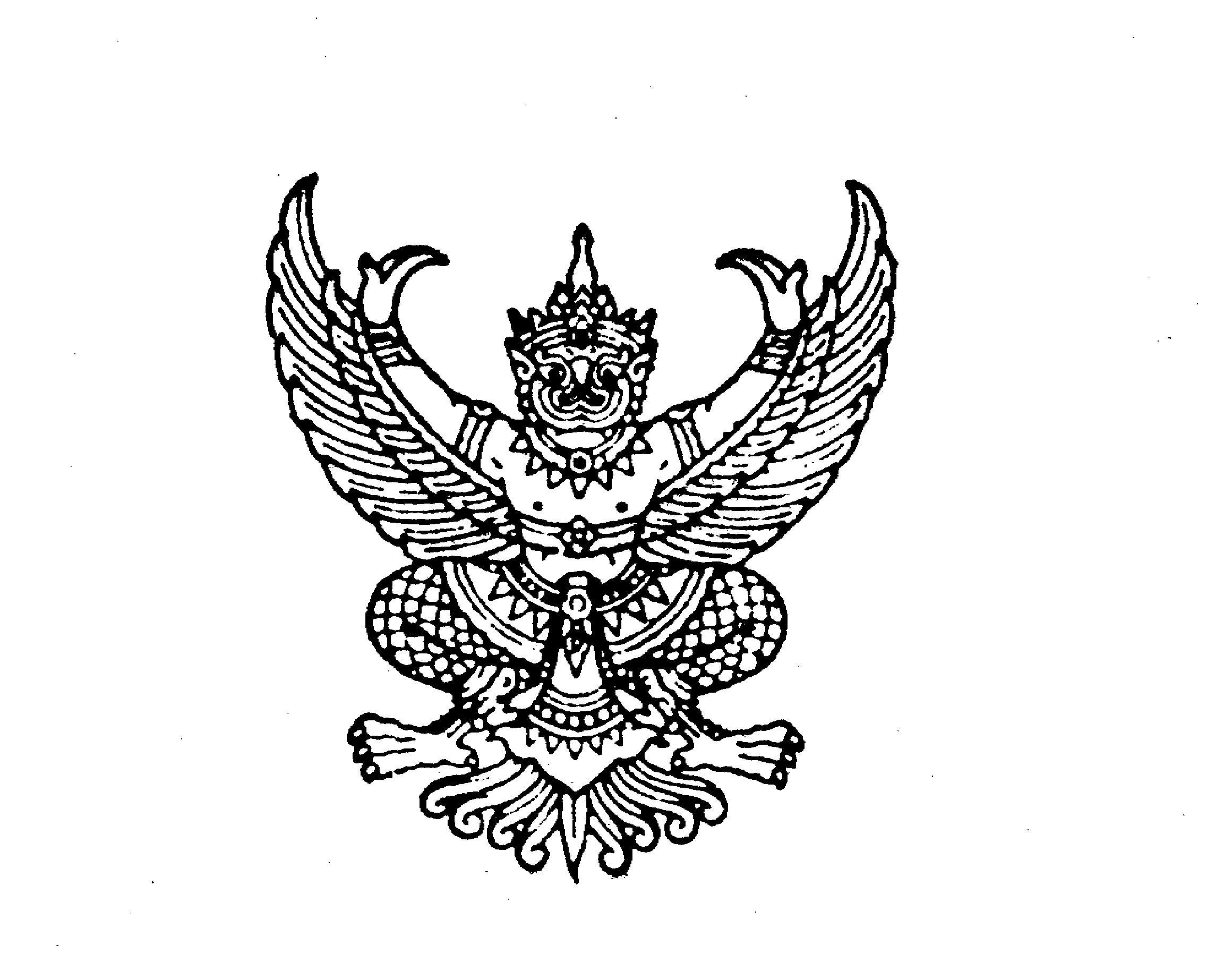 ที่  มท  0816.5/ว	กรมส่งเสริมการปกครองท้องถิ่น	ถนนนครราชสีมา เขตดุสิต กทม. ๑0๓0๐      	พฤศจิกายน  2565เรื่อง		ขอความร่วมมือสนับสนุนการจัดกิจกรรมเพื่อเฉลิมพระเกียรติฯ เนื่องในวันคล้ายวันพระบรมราชสมภพพระบาทสมเด็จพระบรมชนกาธิเบศร มหาภูมิพลอดุลยเดชมหาราช บรมนาถบพิตรเรียน		ผู้ว่าราชการจังหวัด ทุกจังหวัดสิ่งที่ส่งมาด้วย	สำเนาหนังสือสำนักงานโครงการวัด ประชา รัฐ สร้างสุข ที่ อวสส. 039/2565 ลงวันที่		ลงวันที่ 29 ตุลาคม 2565  	จำนวน 1 ฉบับด้วยคณะอนุกรรมการขับเคลื่อนโครงการวัด ประชา รัฐ สร้างสุข ส่วนกลาง ภายใต้การกำกับดูแลของฝ่ายสาธารณูปการ ของมหาเถรสมาคม กำหนดจัดกิจกรรมเพื่อเฉลิมพระเกียรติฯ เนื่องในวันคล้าย
วันพระบรมราชสมภพพระบาทสมเด็จพระบรมชนกาธิเบศร มหาภูมิพลอดุลยเดชมหาราช บรมนาถบพิตร 
วันพ่อแห่งชาติ และวันชาติ โดยมีกำหนดการจัดกิจกรรม ณ วัดที่เข้าร่วมโครงการวัด ประชา รัฐ สร้างสุข ดังนี้1. กิจกรรมทำความสะอาด (Big Cleaning Day) พร้อมกันทุกวัดทั่วประเทศ 	ในวันเสาร์ที่ 3 ธันวาคม ๒๕๖๕ เวลา ๑๐.๐๐ น. เป็นต้นไป2. กิจกรรมพิธีเจริญพระพุทธมนต์เพื่อเฉลิมพระเกียรติฯ 	ในวันอาทิตย์ที่ 4 ธันวาคม ๒๕๖๕ เวลา ๑๔.๐๐ น. เป็นต้นไป และมีการถ่ายทอดสดออนไลน์ผ่านสื่ออิเล็กทรอนิกส์ระบบ Zoom จากวัดเขียนเขต พระอารามหลวง อำเภอธัญบุรี จังหวัดปทุมธานี ทั้งนี้ ผู้เข้าร่วมพิธีเจริญพระพุทธมนต์สามารถพิมพ์ใบประกาศนียบัตรการเข้าร่วมกิจกรรมด้วยตนเองหลังจากเสร็จพิธีกรมส่งเสริมการปกครองท้องถิ่นพิจารณาแล้ว เพื่อให้องค์กรปกครองส่วนท้องถิ่นและประชาชนได้มีส่วนร่วมในการทำนุบำรุงพระพุทธศาสนาและสนับสนุนการจัดกิจกรรมในโครงการวัด ประชา รัฐ สร้างสุข : พัฒนาวัดด้วยแนวทาง 5ส ที่ทุกภาคส่วนมีส่วนร่วม ขอความร่วมมือจังหวัดแจ้งองค์กรปกครองส่วนท้องถิ่นทุกแห่ง พิจารณาให้การสนับสนุนการดำเนินกิจกรรมดังกล่าว พร้อมทั้งเชิญชวนเด็ก เยาวชน และประชาชนที่พักอาศัยโดยรอบพื้นที่วัด ตลอดจนหน่วยงานและองค์กรภาคีเครือข่ายทุกภาคส่วน ได้ร่วมกันเป็นจิตอาสาทำความดี
เพื่อน้อมถวายเป็นพระราชกุศลแด่พระบาทสมเด็จพระบรมชนกาธิเบศร มหาภูมิพลอดุลยเดชมหาราช บรมนาถบพิตร เนื่องในโอกาสวันคล้ายวันพระบรมราชสมภพ 5 ธันวาคม 2565 และประชาสัมพันธ์ภาพกิจกรรมผ่านทางเว็บไซต์ขององค์กรปกครองส่วนท้องถิ่นและ Page Facebook : 1 ท้องถิ่น 1 ศาสนสถาน ประชา รัฐ สร้างสุข รายละเอียดสิ่งที่ส่งมาด้วยสามารถดาวน์โหลดได้ที่ QR Code ท้ายหนังสือนี้จึงเรียนมาเพื่อโปรดพิจารณาขอแสดงความนับถือ	(นายขจร  ศรีชวโนทัย)	อธิบดีกรมส่งเสริมการปกครองท้องถิ่นกองส่งเสริมและพัฒนาการจัดการศึกษาท้องถิ่น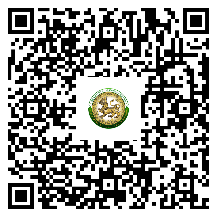 กลุ่มงานส่งเสริมการศึกษานอกระบบ ศิลปะ วัฒนธรรม และภูมิปัญญาท้องถิ่นโทร. 0 2241 9021 - 3 ต่อ 406 โทรสาร ต่อ 108ไปรษณีย์อิเล็กทรอนิกส์ saraban@dla.go.thผู้ประสานงาน ว่าที่ ร.ต. ไอยศูรย์  บุญมงคลโชค โทร. 08 9925 2876https://shorturl.asia/qrxMw